Tienda Amazonía Casa Común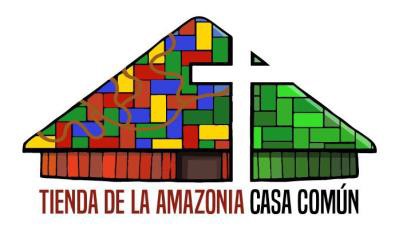 UNA CASA PARA TODOS, UN ESPACIO DE ORACIÓN Y REFLEXIÓN DURANTE EL SÍNODO PANAMAZÓNICORome, le 29 juillet 2019Chers Frères et chères Sœurs !Du 6 au 27 octobre 2019, le Synode sur l'Amazonie sera célébré à Rome: « Amazonie : Nouveaux Chemins pour l’Église et pour une Écologie Intégrale ».Le REPAM, le « Réseau ecclésial panamazonien » (qui réunit des représentants des diocèses et des réalités ecclésiales de l'Amazonie), au cours de la phase préparatoire du Synode, a impliqué les peuples autochtones, les « quilombolas », les paysans, les habitants des villes dans plus de 250 activités réalisées dans les différents pays du biome.Au cours du Synode, REPAM accompagnera les Pères synodaux dans leur rôle important d'écoute et de discernement avec une prière et de nombreuses activités de sensibilisation.À Rome, le REPAM a organisé la « Tienda Amazonía Casa Común » (Tente de l’Amazonie Maison Commune) afin de reproduire la belle expérience de la « Tienda de los Mártires » de la Conférence épiscopale latino-américaine à Aparecida en 2007. Parmi les pasteurs y présent, il y avait le cardinal Jorge Bergoglio, qui s’est senti accompagné et sensibilisé par la prière des fidèles tout au long de la Conférence. La Maison Commune est la terre que Dieu a donnée à tous les hommes. La « Tente » sera montée à Rome, près du siège du Synode, dans l'église Santa Maria in Traspontina, à Via della Conciliazione.Octobre est le mois missionnaire. Nous sommes dans un moment de changement d'époque. Comme l’a dit le pape François, nous avons l’occasion et le devoir de « primerear », c’est-à-dire prendre l’initiative en tant qu’Église au service du progrès humain. « Primerear – prendre l’initiative » La communauté évangélisatrice expérimente que le Seigneur a pris l’initiative, il l’a précédée dans l’amour (cf. 1Jn 4, 10), et en raison de cela, elle sait aller de l’avant, elle sait prendre l’initiative sans crainte, aller à la rencontre, chercher ceux qui sont loin et arriver aux croisées des chemins pour inviter les exclus. L’Église sait « s’impliquer ». » (EG 24)Nous demandons aux congrégations religieuses masculines et féminines de s’impliquer et de vivre le mois missionnaire « sortant », en soutenant avec au moins deux volontaires les activités de la « Tente de l’Amazonie Maison Commune ». Ce sera un lieu d’accueil, d’écoute, de prière, de réflexion théologique et pastorale, de débats, de présentations vidéo, de moments de convivialité, de rencontres avec la société civile, les peuples autochtones, les « quilombolas » et entre les pères synodaux et le Peuple de Dieu. Il peut devenir un point de référence pour les théologiens, les théologiennes et les consultants qui apportent leur contribution au processus synodal.Aidez-nous à écrire une belle page de l'histoire de l'Église ! Que Dieu, Père et Mère de la bonté infinie, nous inspire et nous protège !P. Roberto Carrasco Rojas OMISECRÉTARIAT OPÉRATIONNELN. B. : Trouvez ci-joint le formulaire d'inscription.